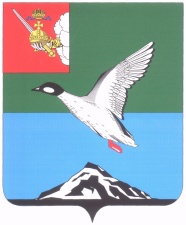 АДМИНИСТРАЦИЯ ЧЕРЕПОВЕЦКОГО МУНИЦИПАЛЬНОГО РАЙОНА П О С Т А Н О В Л Е Н И Еот 10.07.2017 									         № 2159г. ЧереповецО назначении публичных слушаний по вопросу предоставления разрешения на отклонение от предельных параметров разрешенногостроительства, реконструкции объектов капитального строительства В соответствии со статьями 39, 40 Градостроительного кодекса Российской Федерации, Федеральным законом от 06.10.2003 № 131-ФЗ               «Об общих принципах организации местного самоуправления в Российской Федерации», на основании Устава Череповецкого муниципального района, решения районного Собрания представителей Череповецкого муниципального района от 26.09.2005 № 182 «Об утверждении Положения     о порядке организации и проведения публичных слушаний в Череповецком муниципальном районе», заявления Суворова Р.В. от 04.07.2017 № 197/1-56ПОСТАНОВЛЯЮ:Назначить публичные слушания по вопросу предоставления разрешения на отклонение от предельных параметров разрешенного строительства, реконструкции объектов капитального строительства в части минимального отступа от границы земельного участка с 3 м на нулевой отступ для размещения индивидуального жилого дома по границе земельного участка, в отношении земельного участка с кадастровым номером 35:22:0302005:2586, общей площадью 1000 кв.м, расположенного по адресу: Вологодская область, Череповецкий район, д.Ироматка.Назначить проведение публичных слушаний на 21 июля 2017 года                   в 10 ч. 00 мин. по адресу: Череповецкий район, Ирдоматское сельское поселение, д. Ирдоматка, ул. Новая, д. 10 (Администрация Ирдоматского сельского поселения).Установить срок проведения публичных слушаний с момента оповещения жителей сельского поселения о времени и месте их проведения до дня опубликования заключения о результатах публичных слушаний – не более одного месяца.Комиссии по подготовке проектов Правил землепользования                         и застройки муниципальных образований Череповецкого муниципального района организовать проведение публичных слушаний.Опубликовать настоящее постановление в газете «Сельская новь»                   и разместить на официальном сайте Череповецкого муниципального района   в информационно-телекоммуникационной сети Интернет.Глава района                                                                                   Н.В.Виноградов 